______Информационный бюллетень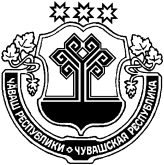 Вестник  Татарские СугутыГазета Администрации Татарско-Сугутского сельского поселения                                                                                                                                                                                          Издается с ноября   1. Решение Собрания депутатов  Татарско-Сугутского сельского поселения Батыревского района Чувашской Республики от 25.08.2021 г. №2 «О внесении изменений в решение Собрания депутатов Татарско-Сугутского сельского поселения Батыревского района Чувашской Республики от 26.12.2016 №1 «Об утверждении Правил землепользования и застройки Татарско-Сугутского сельского поселения Батыревского района Чувашской Республики»В соответствии со статьями 31, 32, 33 Градостроительного кодекса Российской Федерации, Федеральным законом от 6 октября 2003 года N 131-ФЗ "Об общих принципах организации местного самоуправления в Российской Федерации", Уставом  Татарско-Сугутского сельского поселения Батыревского района Чувашской Республики,  на основании протокола публичных слушаний по внесению изменений в Правила землепользования и застройки Татарско-Сугутского сельского поселения от 17.08.2021 года и заключения о результатах публичных слушаний по внесению изменений в Правила землепользования и застройки Татарско-Сугутского сельского поселения от 17.08.2021 года, Собрание депутатов Татарско-Сугутского  сельского поселения решило: 	1. Внести в решение Собрания депутатов Татарско-Сугутского сельского поселения Батыревского района Чувашской Республики от 26.12.2016 №1 «Об утверждении Правил землепользования и застройки Татарско-Сугутского сельского поселения Батыревского района Чувашской Республики» (с изменениями, внесенными  решениями Собрания депутатов Татарско-Сугутского  сельского поселения Батыревского района Чувашской Республики от 25.12.2017 г., от 25.06.2019 г.) (далее – Решение и Правила соответственно) следующие изменения:	1.1. В статье 32 Правил:1.1.1. Часть 2 дополнить пунктами 3-6 следующего содержания: 	«3) несоответствие сведений о местоположении границ зон с особыми условиями использования территорий, территорий объектов культурного наследия, отображенных на карте градостроительного зонирования, содержащемуся в Едином государственном реестре недвижимости описанию местоположения границ указанных зон, территорий;4) несоответствие установленных градостроительным регламентом ограничений использования земельных участков и объектов капитального строительства, расположенных полностью или частично в границах зон с особыми условиями использования территорий, территорий достопримечательных мест федерального, регионального и местного значения, содержащимся в Едином государственном реестре недвижимости ограничениям использования объектов недвижимости в пределах таких зон, территорий;5) установление, изменение, прекращение существования зоны с особыми условиями использования территории, установление, изменение границ территории объекта культурного наследия, территории исторического поселения федерального значения, территории исторического поселения регионального значения;6) принятие решения о комплексном развитии территории..».1.1.2. Часть 3 дополнить пунктами 6,7 следующего содержания: 	«6) уполномоченным федеральным органом исполнительной власти или юридическим лицом, созданным Российской Федерацией и обеспечивающим реализацию принятого Правительством Российской Федерацией решения о комплексном развитии территории (далее - юридическое лицо, определенное Российской Федерацией);  7) высшим исполнительным органом государственной власти субъекта Российской Федерации, органом местного самоуправления, принявшими решение о комплексном развитии территории, юридическим лицом, созданным субъектом Российской Федерации и обеспечивающим реализацию принятого субъектом Российской Федерации решения о комплексном развитии территории (далее - юридическое лицо, определенное субъектом Российской Федерации), либо лицом, с которым заключен договор о комплексном развитии территории в целях реализации решения о комплексном развитии территории.»1.1.3. Изложить часть 3.3 в следующей редакции: «3.3. В целях внесения изменений в правила землепользования и застройки в случаях, предусмотренных пунктами 3 - 6 части 2 и частью 3.1 настоящей статьи, а также в случае однократного изменения видов разрешенного использования, установленных градостроительным регламентом для конкретной территориальной зоны, без изменения ранее установленных предельных параметров разрешенного строительства, реконструкции объектов капитального строительства и (или) в случае однократного изменения одного или нескольких предельных параметров разрешенного строительства, реконструкции объектов капитального строительства, установленных градостроительным регламентом для конкретной территориальной зоны, не более чем на десять процентов проведение общественных обсуждений или публичных слушаний, опубликование сообщения о принятии решения о подготовке проекта о внесении изменений в правила землепользования и застройки и подготовка предусмотренного частью 5 настоящей статьи заключения комиссии не требуются.1.1.4. Дополнить частью 3.4 следующего содержания: «3.4. В случае внесения изменений в правила землепользования и застройки в целях реализации решения о комплексном развитии территории, в том числе в соответствии с частью 5.2 статьи 30 Градостроительного Кодекса РФ, такие изменения должны быть внесены в срок не позднее чем девяносто дней со дня утверждения проекта планировки территории в целях ее комплексного развития.»1.1.5. В частях 5 и 6 слова «30 дней» заменить на «25 дней».	2. Утвердить графическое изображение карты зонирования территории Татарско-Сугутского сельского поселения.3. Настоящее решение вступает в силу со дня его официального опубликования.4. Контроль за исполнением настоящего решения возложить на постоянную комиссию Собрания депутатов Татарско-Сугутского сельского поселения по вопросам градостроительства, землеустройства и развития территории поселения.     Глава Татарско-Сугутского    сельского поселения								Д.М. Козлов27 августа 2021 года  № 21                                ИнформационныйбюллетеньВестникТатарские СугутыУчредитель и издатель:Администрация  Татарско-Сугутскогосельского поселенияБатыревского районаЧувашской РеспубликиГлавный редактор и ответственный за выпуск А.М.НасибулловНомер сверстани отпечатан винформационном центреадминистрацииТатарско-Сугутскогосельского поселенияГазета распространяется бесплатноАдрес редакции и типографии: 429357,  Чувашская Республика, Батыревский район, д.Татарские Сугуты, ул. Школьная, 21, тел. 69- 3-46, адрес эл.почты: tsusgut-batyr@cap.ru